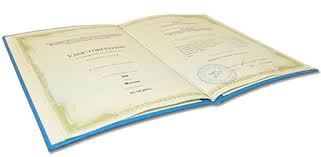 	ПОВЫШЕНИЕ КВАЛИФИКАЦИИ ПЕРСОНАЛА В 2021 ГОДУ.№ п/пДолжностьМесто обученияМесто обученияМесто обученияСрок обученияТемаВид обучения (дистанционно или очно)ДокументДокумент13444567881.Специалист по метрологииЧОУ ДПО «Учебный центр «Содействие»г. СамараЧОУ ДПО «Учебный центр «Содействие»г. СамараЧОУ ДПО «Учебный центр «Содействие»г. Самара25.01.2021 г.Вебинар по теме: «Удаленная оценка компетентности лабораторий. Особенности проведения экспериментальной проверки»»Дистанционно,4 часаДиплом от 25.01.21 г.Диплом от 25.01.21 г.2.Специалист по кадрамООО «СПК-Консалтинг» г. ЧелябинскООО «СПК-Консалтинг» г. ЧелябинскООО «СПК-Консалтинг» г. Челябинск05.02.2021 г.Тема: «Изменения трудовых отношений. Электронные трудовые книжки. Отчетность СЗВ-ТД»ДистанционноСертификатот 05.02.2021 г.Сертификатот 05.02.2021 г.3.Главный экономистАНО ДПО «Учебный центр охраны труда и экологии» г. Южно-Сахалинск.АНО ДПО «Учебный центр охраны труда и экологии» г. Южно-Сахалинск.АНО ДПО «Учебный центр охраны труда и экологии» г. Южно-Сахалинск.25.02.2021 г.«Новые требования в области экологической документации на предприятии в 2021году».ОчноСертификатот 25.02.2021 г.Сертификатот 25.02.2021 г.4.Специалист по метрологииФАУ «Национальный институт аккредитации» г. МоскваФАУ «Национальный институт аккредитации» г. МоскваФАУ «Национальный институт аккредитации» г. Москва10.03-11.03.2021 г.«Оценивание неопределенности измерений физико-химических исследований (испытаний)»ДистанционноУдостоверение регистрационный № 003518 от 11.03.2021 г.Удостоверение регистрационный № 003518 от 11.03.2021 г.5.Заведующая лабораторией микробиологАНО ДПО «Учебный центр охраны труда и экологии» г. Южно-Сахалинск.АНО ДПО «Учебный центр охраны труда и экологии» г. Южно-Сахалинск.АНО ДПО «Учебный центр охраны труда и экологии» г. Южно-Сахалинск.12.03.2021 г.«Правила эксплуатации и требования безопасности при работе на сосудах, работающих под повышенным давлением».ОчноУдостоверение № 5от 12.03.2021 г.Удостоверение № 5от 12.03.2021 г.6.ДиректорАНО ДПО «Учебный центр охраны труда и экологии» г. Южно-Сахалинск.АНО ДПО «Учебный центр охраны труда и экологии» г. Южно-Сахалинск.АНО ДПО «Учебный центр охраны труда и экологии» г. Южно-Сахалинск.30.06.2021 г.«Легализация трудовых отношений. Защита трудовых прав работников»ОчноСертификатот 30.06.2021 г.Сертификатот 30.06.2021 г.7.ДиректорЧОУ ДПО «Учебный центр «Академия Безопасности»г. ИвановоЧОУ ДПО «Учебный центр «Академия Безопасности»г. ИвановоЧОУ ДПО «Учебный центр «Академия Безопасности»г. Иваново23.06 -02.07.2021 г«Правила учета и контроля радиоактивных веществ и радиоактивных отходов»Дистанционно,72 часаУдостоверение о повышении квалификации № 0252-0721от 02.07.2021г.Удостоверение о повышении квалификации № 0252-0721от 02.07.2021г.8.Ведущий агрохимикЧОУ ДПО «Учебный центр «Академия Безопасности»г. ИвановоЧОУ ДПО «Учебный центр «Академия Безопасности»г. ИвановоЧОУ ДПО «Учебный центр «Академия Безопасности»г. Иваново23.06 02.07.2021 г«Правила учета и контроля радиоактивных веществ и радиоактивных отходов»Дистанционно,72 часаУдостоверение о повышении квалификации № 0253-0721     от 02.07.2021 г.Удостоверение о повышении квалификации № 0253-0721     от 02.07.2021 г.9.Агрохимик I категорииЧОУ ДПО «Учебный центр «Академия Безопасности»г. ИвановоЧОУ ДПО «Учебный центр «Академия Безопасности»г. ИвановоЧОУ ДПО «Учебный центр «Академия Безопасности»г. Иваново23.06 -02.07.2021 г«Правила учета и контроля радиоактивных веществ и радиоактивных отходов»Дистанционно,72 часаУдостоверение о повышении квалификации № 0254-0721от 02.07.2021 гУдостоверение о повышении квалификации № 0254-0721от 02.07.2021 г10.Начальник ПТОАНО ДПО «Учебный центр охраны труда и экологии» г. Южно-Сахалинск.АНО ДПО «Учебный центр охраны труда и экологии» г. Южно-Сахалинск.АНО ДПО «Учебный центр охраны труда и экологии» г. Южно-Сахалинск.29.11.2021 г.Проверка знаний ПТЭ и ПТБ при эксплуатации теплоустановок и тепловых сетей»ОчноУдостоверение № 327 от 29.11.2021 г.Удостоверение № 327 от 29.11.2021 г.11.Начальник ПТОАНО ДПО «Учебный центр охраны труда и экологии» г. Южно-Сахалинск.АНО ДПО «Учебный центр охраны труда и экологии» г. Южно-Сахалинск.АНО ДПО «Учебный центр охраны труда и экологии» г. Южно-Сахалинск.23.12.2021 г.Изучение российских норм в области пуска и эксплуатации оборудования электростанций и сетей (IIгруппа по электробезопасности».ОчноУдостоверение № 347 от 23.12.202 1гУдостоверение № 347 от 23.12.202 1г